Weekend Itineary in New Brunswick Project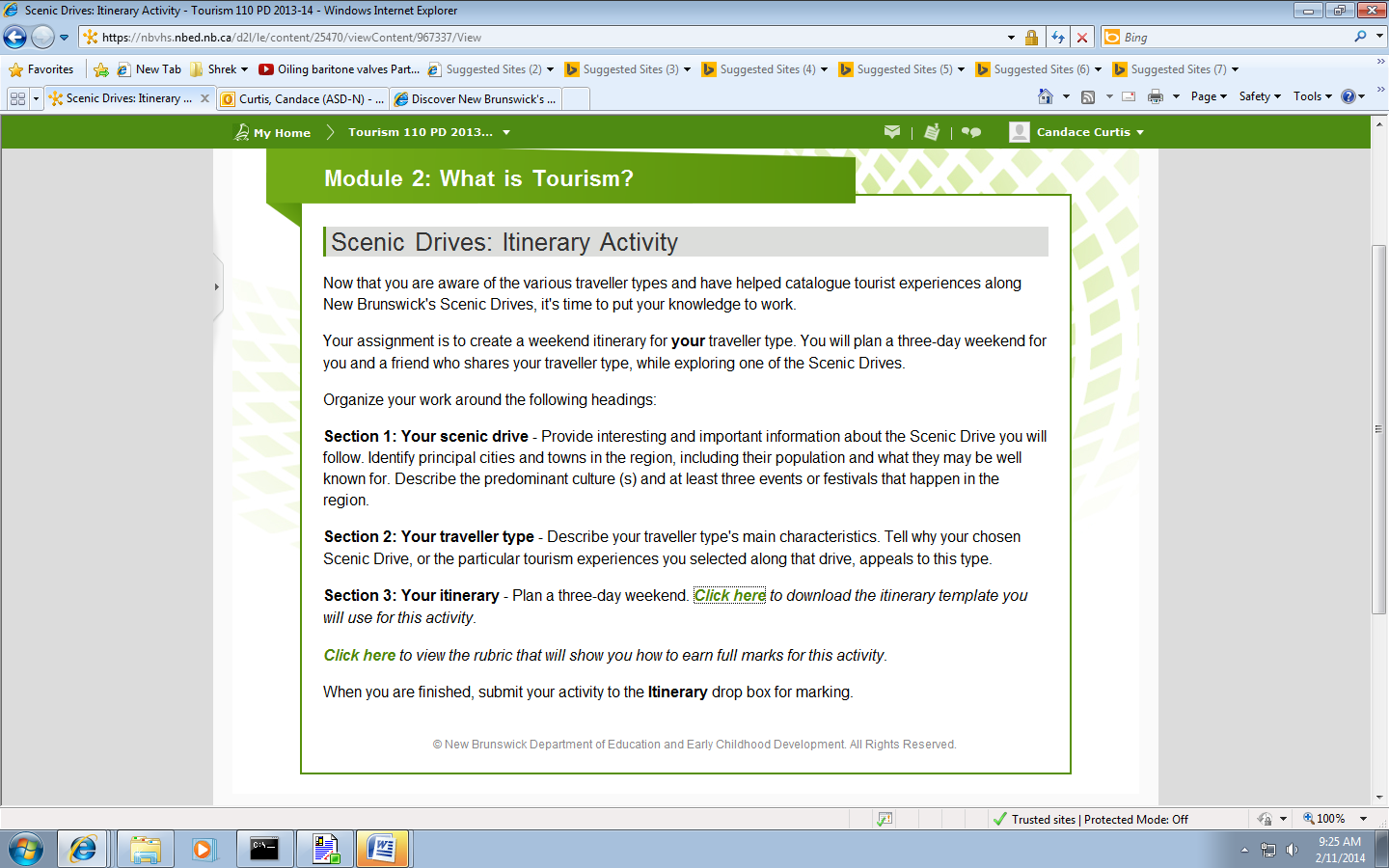 Attached you will find a rubric that will show you how to earn full marks for this project.In addition to the criteria outlined in the rubric, your project must:Be typedHave a title page with your name, date, project title, course title